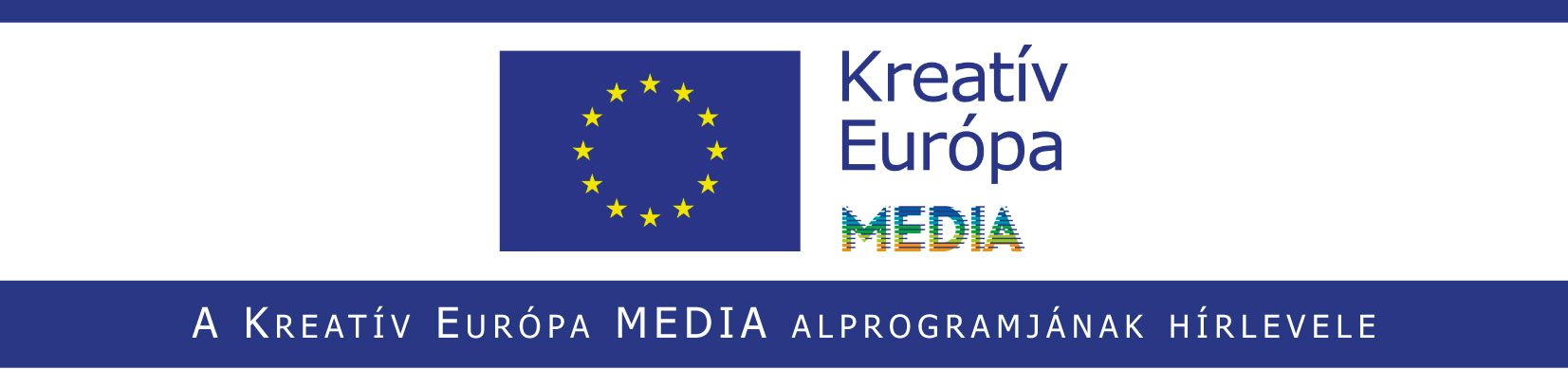 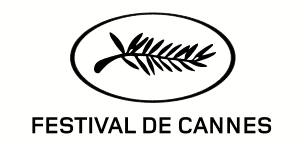 
Kövessenek minket a facebookon is!
facebook.com/KreativEuropaIroda  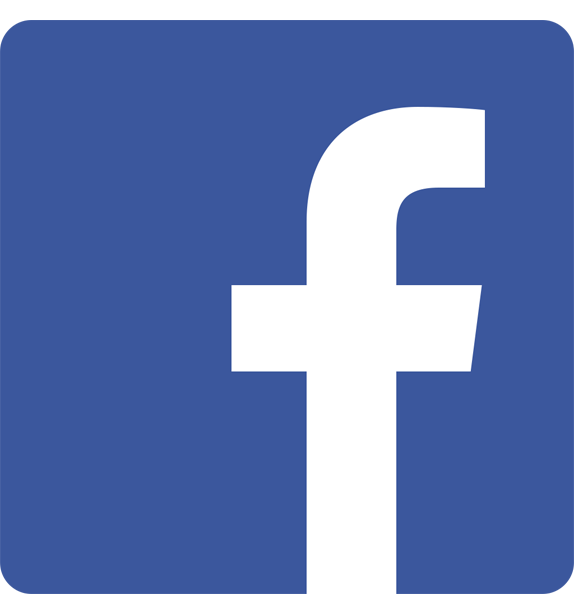 

Kreatív Európa rendezvények Cannes-banA Kreatív Európa program számos európai fókuszú kezdeményezéssel várja az érdeklődőket a 68. Cannes-i Filmfesztiválon. 

Creative Europe MEDIA Konferencia

The Moving Image: Connecting European film to a Global Audience
Időpont: 2015. május 18., 14:30-17:30
Helyszín: Salon des Ambassadeurs, Palais des FestivalAz idei European Film Forum konferencia az európai filmek népszerűsítésének és forgalmazásának tematikáját járja körül, különös hangsúlyt fektetve az európai filmek Európán kívüli terjesztésére, valamint a legaktuálisabb közönségépítési stratégiákra.Letöltés: European Film Forum 2015 Cannes

Networking a Kreatív Európa MEDIA sátránál

Nyitva: 2015. május 13 – 22., 09.00-19.00
Helyszín: Pavilion 119, Village International – Riviera

Az Európai Pavilon az európai producerek, forgalmazók, értékesítési ügynökök, fesztivál- és képzés-szervezők találkozóhelye, ahol az Európai Bizottság és az EACEA munkatársai várják majd az érdeklődőket.


Európai Filmfinanszírozói workshop a European Audiovisual Observatory szervezésében

A Fistful of Euros – The Future of Film Financing in Europe
Időpont: 2015. május 16., 11:00-13.00
Helyszín: Salon des Ambassadeurs, Palais des Festival

Az EAO idei képzése hasznos áttekintést nyújt a terület szakemberei számára az európai filmfinanszírozás jelenlegi állásáról.

Számos Kreatív Európa által támogatott szervezet is jelen lesz a fesztiválon 

A Kreatív Európa által támogatott szervezetek is izgalmas programokkal várják a látogatókat:Europa Cinemas Roundtable: Cinema Innovation in the Digital Experience Economy   Europa Cinemas Network Meeting Cineuropa Roundtable: Maximise the potential of crowdfunding in the production process Power to the Pixel Panel: Meet the Financiers of Innovation and Cross-MediaACE Producers Workshop: Application Consultations EAVE: Open DayEDN: Documentary Co-production Consultations 

Fedezd fel a legkiemelkedőbb európai filmes tehetséget

Látogass el a 25 MEDIA-támogatott filmek egyikére, és fedezd fel a fesztivál feltörekvő tehetségeit!


In Competition - competing for Palme d'Or, projected in the Théâtre LumièreLa Tête Haute Erran (aka Deephan) Marguerite et JulienIl Racconto dei Racconti (Le Conte des Conte) CarolMacbethThe Lobster Mon RoiMia MadreLa Giovenezza (Youth) Louder Than Bombs Un Certain Regard - dedicated to daring and innovative productionsZvizdan ( Soleil de Plomb)Un Etaj Mai Jos (L'Étage du Dessous)Out of Competition - projected in the Théâtre Lumière but not competingThe Little Prince (Le Petit Prince)Special Screenings - special opportunities to view more personal worksAmnesiaUne Histoire de Fou (Don't tell me the Boy was Mad)Midnight Screenings - late-night viewings of special personal worksAmy (Untitled Amy Winehouse Documentary) Love Cannes ClassicsOrson Welles: Autopsie d'une légende Jag Är Ingrid (Ingrid Bergman - In Her own Words) La Semaine de la Critique - parallel section focusing on emerging talentNi le ciel ni la Terre Directors' Fortnight - non-competitive parallel section for emerging directorsA perfect day As mil e uma noites (Les Mille et une nuits)L'ombre des femmes Le tout nouveau testament
További információ


Magyar stand Cannes-ban 
Helyszín: Village International, 136. Stand
Tel: +33-(0)4-92-59-02-13

Üdvözlettel, 	

Paszternák Ádám 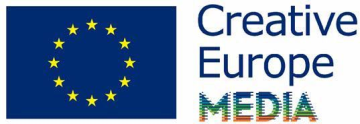 Kreatív Európa Iroda /Creative Europe Desk Hungary 
MEDIA alprogram / MEDIA Sub-programme
Kreatív Európa Nonprofit Kft.
H-1145 Budapest, Róna u. 174.
I ép. III/304.
Tel: +36 1 300 7202